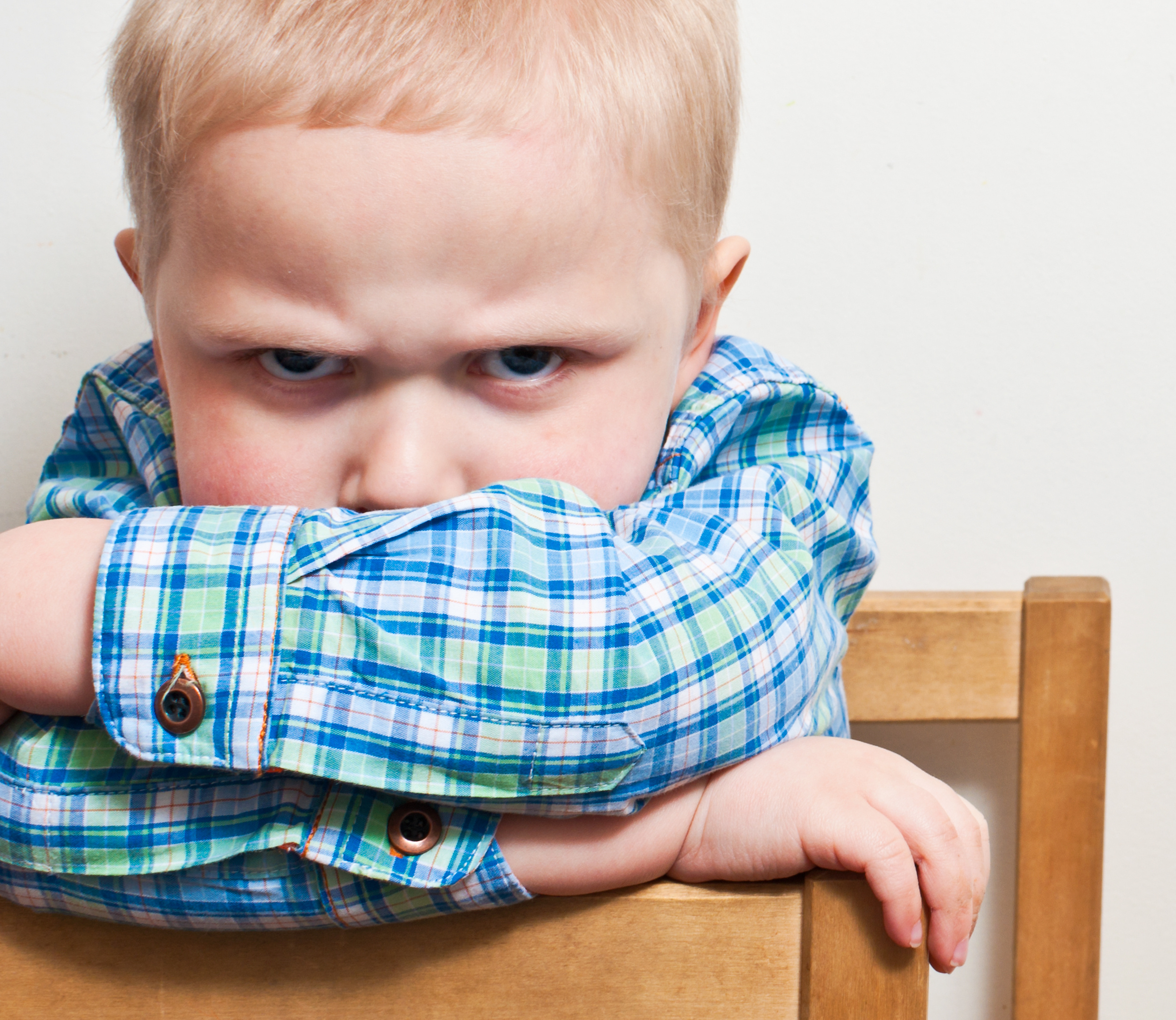 Next time you feel tested, confused, or frustrated with a little one, consider taking a deep breath and wondering aloud about what the child is trying to tell you. A tantrum communicates a lot of information. It’s up to the grown-ups to unlock that meaning and help young children feel understood.Emily Potts Callejas, EdM, is the Infant/Early Childhood Mental Health Content Manager of Wheelock College’s Connected Beginnings Training Institute. Emily’s career has focused on working with administrators, teachers, parents, and children in culturally and geographically diverse educational environments to improve educational opportunities. Emily holds an EDM in Risk & Prevention from the Harvard Graduate School of Education and a BA.in History from Barnard College. Contact Emily at ecallejas@wheelock.edu.Mary Watson Avery, MS, is the Senior Program Director of Wheelock College’s Aspire Institute, in addition to leading the Connected Beginnings Training Institute.  Mary has over 25 years experience as a teacher and administrator serving young children and their families.  She is a trainer and coach of educators, focusing on building reflective practice, promoting social emotional development and wellness, preventing and addressing challenging behavior, and providing effective parent engagement.  Contact Mary at mavery@wheelock.edu.To learn more about the Aspire Institute:www.wheelock.edu/about/centers-and-institutes/aspire-instituteTo learn more about the Connected Beginnings Training Institute:www.connectedbeginnings.orgTo learn more about Wheelock College:www.wheelock.eduReferences:https://www.naeyc.org/files/yc/file/200611/BTJFoxLentini.pdfJoseph, G. E., & Strain, P. S. (2003). Enhancing emotional vocabulary in young children. Young Exceptional Children, 6(4), 18-26.Brazelton, B, & Sparrow, J. (2006). Touchpoints Birth to Three. Your Child’s Emotional and Behavioral Development. Resources:http://csefel.vanderbilt.edu/http://challengingbehavior.fmhi.usf.edu/index.htmhttp://www.zerotothree.org/